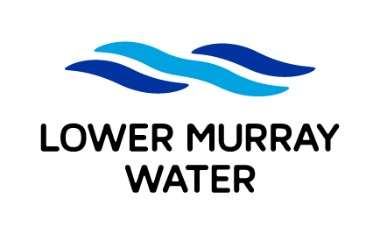 Pressure and FlowApplication FormLower Murray Water03 5051 3460 http://www.lmw.vic.gov.auInformation To Be ProvidedInformation To Be ProvidedPressure available for 95% of the time;The available pressure at the following flow of 5, 10, 15 & 20 LPsApplicant DetailsApplicant DetailsApplicant DetailsApplicant DetailsApplicant DetailsApplicant DetailsApplicant DetailsApplicant DetailsApplicant DetailsApplicant DetailsApplicant DetailsApplicant DetailsApplicant DetailsApplicant DetailsApplicant DetailsApplicant DetailsApplicant DetailsApplicant DetailsApplicant DetailsNameNameNameNameNameNameNameNameNameNameNameNameNameNameNameNameNameNameTitleTitleSurname Surname Surname Surname Given Name 1Given Name 1Given Name 1Given Name 1Given Name 1Given Name 1Given Name 2Given Name 2Given Name 2AddressAddressAddressAddressAddressAddressAddressAddressAddressAddressAddressAddressAddressAddressAddressAddressAddressAddressPostal AddressPostal AddressPostal AddressPostal AddressPostal AddressPostal AddressPostal AddressPostal AddressPostal AddressPostal AddressPostal AddressPostal AddressPostal AddressPostal AddressPostal AddressPostal AddressPostal AddressPostal AddressSuburb / TownSuburb / TownSuburb / TownSuburb / TownSuburb / TownSuburb / TownSuburb / TownSuburb / TownSuburb / TownSuburb / TownStateStateStateStatePostcodePostcodePostcodePostcodeContact DetailsContact DetailsContact DetailsContact DetailsContact DetailsContact DetailsContact DetailsContact DetailsContact DetailsContact DetailsContact DetailsContact DetailsContact DetailsContact DetailsContact DetailsContact DetailsContact DetailsContact DetailsBusiness phoneBusiness phoneBusiness phoneBusiness phoneMobileMobileMobileMobileMobileMobileMobileMobileMobileMobileMobileMobileMobileMobile(     )      (     )      (     )      EmailEmailEmailEmailEmailEmailEmailEmailEmailEmailEmailEmailEmailEmailEmailEmailEmailEmailTest LocationTest LocationTest LocationTest LocationTest LocationTest LocationTest LocationTest LocationProperty DetailsProperty DetailsProperty DetailsProperty DetailsProperty DetailsProperty DetailsProperty DetailsStreet NumberStreet NumberStreet NumberStreet NameStreet NameStreet NameStreet NameLot NumberLot NumberLot NumberPlan NumberPlan NumberPlan NumberPlan NumberSuburb / TownSuburb / TownSuburb / TownSuburb / TownSuburb / TownSuburb / TownSuburb / TownMandatory Supporting DocumentsMandatory Supporting DocumentsSite plan depicting desired connection locationPayment DetailsPayment DetailsThe Processing fee of $299.80 can be paid in person at Lower Murray Water or email property.services@lmw.vic.gov.au to obtain a Credit Card Authority Form to process your payment electronically. Please note that above fee is current for 2022/2023 financial year and is only current to 30th June 2023.Please note your application will not be processed until we have received your payment.Privacy StatementPrivacy StatementLower Murray Water supports and endorses the provisions of the Information Privacy Act 2000 and has implemented a policy for the collection and handling of personal information.LodgementLodgementLodgementLodgementLodgementTo lodge this application or if you require information on this application please use the details below:To lodge this application or if you require information on this application please use the details below:To lodge this application or if you require information on this application please use the details below:To lodge this application or if you require information on this application please use the details below:Postal Address:Lower Murray WaterLower Murray WaterEmail: property.services@lmw.vic.gov.auPO Box 1438PO Box 1438Telephone: (03) 5051 3460Mildura VIC 3502Mildura VIC 3502Website: http://www.lmw.vic.gov.auOffice Location:741-759 Fourteenth Street, Mildura741-759 Fourteenth Street, Mildura741-759 Fourteenth Street, MilduraAcknowledgementAcknowledgementAcknowledgementI understand and acknowledge that:The information provided in this application is true and complete to the best of my knowledge.This test will provide mains pressure at the desired point of connection	By ticking this checkbox I confirm that I have read and understood all the statements above.I understand and acknowledge that:The information provided in this application is true and complete to the best of my knowledge.This test will provide mains pressure at the desired point of connection	By ticking this checkbox I confirm that I have read and understood all the statements above.(Print Name of Applicant)PrivacyPrivacy LMW is committed to protecting personal information provided by you in accordance with the principles of the Victorian privacy laws. The information you provide will be used to provide water and sewer services and will generally be made available to employees/contractors to allow services to be provided to you. If all the requested information is not provided, LMW will be unable to process your request/application. You may access the information you have provided to LMW by emailing us at privacy@lmw.vic.gov.au